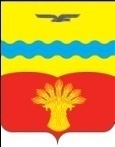 	                                              СОВЕТ ДЕПУТАТОВмуниципального образования Подольский сельсоветКрасногвардейского районаОренбургской областивторой созывс. Подольск                                                         РЕШЕНИЕ29.03.2019                                                                                                                  №  9/7 О внесении изменений и дополнений в Правила землепользования и застройки муниципального образования Подольский сельсовет Красногвардейского района Оренбургской области В соответствии со статьей 32 Градостроительного кодекса Российской Федерации, статьей 14 Федерального закона от 6 октября 2003 года № 131-ФЗ «Об общих принципах организации местного самоуправления в Российской Федерации», в целях создания условий для устойчивого развития муниципального образования, сохранения окружающей среды и объектов культурного наследия, созданий условий для планировки территории муниципального образования, обеспечения прав и законных интересов физических и юридических лиц, в том числе правообладателей земельных участков и объектов капитального строительства и создания условий для привлечения инвестиций, в том числе путем предоставления возможности выбора наиболее эффективных видов разрешенного использования земельных участков, и объектов капитального строительства, а также учитывая результаты публичных слушаний Совет депутатов решил:1. Внести изменения и дополнения в Правила землепользования и застройки муниципального образования Подольский сельсовет Красногвардейского района Оренбургской области, утвержденные решением Совета депутатов Подольского сельсовета от 18.10.2013 № 34/2 (в редакции решения Совета депутатов от 20.08.2018 № 48/3)  согласно приложениям № 1, № 2.2. Установить, что настоящее решение вступает в силу после опубликования в газете «Подольский вестник» и подлежит размещению на официальном сайте Подольского сельсовета в сети «Интернет».3.  Возложить контроль за исполнением настоящего решения на  постоянную комиссию по вопросам социального развития, благоустройству,  правопорядку и статусу депутата.Председатель Совета депутатов                                                                          К.П. ФранцГлава Подольского сельсовета                                                                            К.А. АлябьевРазослано: в дело, администрации района, отделу архитектуры и градостроительства, комиссии по вопросам социального развития, благоустройству, правопорядку и статусу депутата, прокурору района.Приложение № 1к решению Совета депутатовмуниципального образованияПодольский сельсовет Красногвардейского районаОренбургской области от  29.03.2019 № 9/7Изменения и дополнения в Правила землепользования и застройки муниципального образования Подольский сельсовет Красногвардейского района Оренбургской областиСтатью 6 дополнить частью 5 следующего содержания:«5. Со дня поступления в администрацию сельсовета уведомления о выявлении самовольной постройки от исполнительного органа государственной власти, должностного лица, государственного учреждения или органа местного самоуправления, указанных в части 2 статьи 55.32 Градостроительного кодекса, не допускается предоставление разрешения на условно разрешенный вид использования в отношении земельного участка, на котором расположена такая постройка, или в отношении такой постройки до ее сноса или приведения в соответствие с установленными требованиями, за исключением случаев, если по результатам рассмотрения данного уведомления администрацией сельсовета в исполнительный орган государственной власти, должностному лицу, в государственное учреждение или орган местного самоуправления, которые указаны в части 2 статьи 55.32 Градостроительного кодекса и от которых поступило данное уведомление, направлено уведомление о том, что наличие признаков самовольной постройки не усматривается либо вступило в законную силу решение суда об отказе в удовлетворении исковых требований о сносе самовольной постройки или ее приведении в соответствие с установленными требованиями.Статью 7 дополнить частью 7 следующего содержания:«7. Со дня поступления в администрацию сельсовета уведомления о выявлении самовольной постройки от исполнительного органа государственной власти, должностного лица, государственного учреждения или органа местного самоуправления, указанных в части 2 статьи 55.32 Градостроительного кодекса, не допускается предоставление разрешения на отклонение от предельных параметров разрешенного строительства, реконструкции объектов капитального строительства в отношении земельного участка, на котором расположена такая постройка, до ее сноса или приведения в соответствие с установленными требованиями, за исключением случаев, если по результатам рассмотрения данного уведомления администрацией сельсовета в исполнительный орган государственной власти, должностному лицу, в государственное учреждение или орган местного самоуправления, которые указаны в части 2 статьи 55.32 Градостроительного кодекса и от которых поступило данное уведомление, направлено уведомление о том, что наличие признаков самовольной постройки не усматривается либо вступило в законную силу решение суда об отказе в удовлетворении исковых требований о сносе самовольной постройки или ее приведении в соответствие с установленными требованиями.Часть 2 статьи 13 изложить в следующей редакции:«2. Решение о подготовке проекта изменений в настоящие Правила принимаются главой Администрации сельского поселения. Основаниями для рассмотрения главой Администрации сельского поселения вопроса о внесении изменений в Правила является:1) несоответствие настоящих Правил схемам территориального планирования, а также Генеральному плану Подольского сельсовета, возникших в результате внесения в схемы территориального планирования или Генеральный план изменений; 2) поступление от уполномоченного Правительством Российской Федерации федерального органа исполнительной власти обязательного для исполнения в сроки, установленные законодательством Российской Федерации, предписания об устранении нарушений ограничений использования объектов недвижимости, установленных на приаэродромной территории, которые допущены в правилах землепользования и застройки поселения;3) поступление предложений об изменении границ территориальных зон, изменении градостроительных регламентов.4) несоответствие сведений о местоположении границ зон с особыми условиями использования территорий, территорий объектов культурного наследия, отображенных на карте градостроительного зонирования, содержащемуся в Едином государственном реестре недвижимости описанию местоположения границ указанных зон, территорий;5) несоответствие установленных градостроительным регламентом ограничений использования земельных участков и объектов капитального строительства, расположенных полностью или частично в границах зон с особыми условиями использования территорий, территорий достопримечательных мест федерального, регионального и местного значения, содержащимся в Едином государственном реестре недвижимости ограничениям использования объектов недвижимости в пределах таких зон, территорий;6) установление, изменение, прекращение существования зоны с особыми условиями использования территории, установление, изменение границ территории объекта культурного наследия, территории исторического поселения федерального значения, территории исторического поселения регионального значения.Часть  6 статьи 13 изложить в следующей редакции:«6. В целях внесения изменений в правила землепользования и застройки в случаях, предусмотренных пунктами 4 - 6 части 2 настоящей статьи и частью 3.1 статьи 33 Градостроительного кодекса, проведение общественных обсуждений или публичных слушаний, опубликование сообщения о принятии решения о подготовке проекта о внесении изменений в правила землепользования и застройки и подготовка предусмотренного частью 4 статьи 33 Градостроительного кодекса заключения комиссии не требуются.Статью 13 дополнить частями 11.1-11.4 следующего содержания:«11.1. Со дня поступления в администрацию сельсовета уведомления о выявлении самовольной постройки от исполнительного органа государственной власти, должностного лица, государственного учреждения или органа местного самоуправления, указанных в части 2 статьи 55.32 Градостроительного кодекса, не допускается внесение в правила землепользования и застройки изменений, предусматривающих установление применительно к территориальной зоне, в границах которой расположена такая постройка, вида разрешенного использования земельных участков и объектов капитального строительства, предельных параметров разрешенного строительства, реконструкции объектов капитального строительства, которым соответствуют вид разрешенного использования и параметры такой постройки, до ее сноса или приведения в соответствие с установленными требованиями, за исключением случаев, если по результатам рассмотрения данного уведомления администрацией сельсовета в исполнительный орган государственной власти, должностному лицу, в государственное учреждение или в орган местного самоуправления, которые указаны в части 2 статьи 55.32 Градостроительного кодекса и от которых поступило данное уведомление, направлено уведомление о том, что наличие признаков самовольной постройки не усматривается либо вступило в законную силу решение суда об отказе в удовлетворении исковых требований о сносе самовольной постройки или ее приведении в соответствие с установленными требованиями.«11.2. В случаях, предусмотренных пунктами 4- 6 части 2  настоящей статьи, исполнительный орган государственной власти или орган местного самоуправления, уполномоченные на установление зон с особыми условиями использования территорий, границ территорий объектов культурного наследия, утверждение границ территорий исторических поселений федерального значения, исторических поселений регионального значения, направляет главе местной администрации требование о внесении изменений в правила землепользования и застройки в части отображения границ зон с особыми условиями использования территорий, территорий объектов культурного наследия, территорий исторических поселений федерального значения, территорий исторических поселений регионального значения, установления ограничений использования земельных участков и объектов капитального строительства в границах таких зон, территорий.«11.3. В случае поступления требования, предусмотренного 11.2 настоящей статьи, поступления от органа регистрации прав сведений об установлении, изменении или прекращении существования зоны с особыми условиями использования территории, о границах территории объекта культурного наследия либо со дня выявления предусмотренных пунктами 4 - 6 части 2  настоящей статьи оснований для внесения изменений в правила землепользования и застройки глава местной администрации обязан принять решение о подготовке проекта о внесении изменений в правила землепользования и застройки.«11.4. Срок внесения изменений в утвержденные правила землепользования и застройки в части отображения границ зон с особыми условиями использования территорий, территорий объектов культурного наследия, территорий исторических поселений федерального значения, территорий исторических поселений регионального значения, установления ограничений использования земельных участков и объектов капитального строительства в границах таких зон, территорий не может превышать шесть месяцев со дня поступления требования, предусмотренного 11.2 настоящей статьи, поступления от органа регистрации прав сведений об установлении, изменении или прекращении существования зоны с особыми условиями использования территории, о границах территории объекта культурного наследия либо со дня выявления предусмотренных пунктами 4 - 6 части 2 настоящей статьи оснований для внесения изменений в правила землепользования и застройки.Приложение № 2к решению Совета депутатовмуниципального образованияПодольский сельсовет Красногвардейского районаОренбургской областиот  29.03.2019 № 9/7Изменения, вносимые в градостроительные регламенты  Правил землепользования и застройки муниципального образования Подольский сельсовет Красногвардейского района Оренбургской области Вспомогательные виды разрешенного использования зоны «О-1» и условно разрешенные виды использования зоны «О-1» подраздела «О-1 Зона  делового, общественного  и  коммерческого  назначения» раздела «Градостроительные регламенты. Общественно-деловые зоны» изложить в следующей редакции:Условно разрешенные виды использования зоны «Р-2»  подраздела «Р-2 Зона спортивных комплексов и сооружений» раздела «Рекреационные зоны» изложить в следующей редакции:№п/пВиды разрешенного использованияпо КлассификаторуВиды разрешенного использованияпо КлассификаторуОписание вида разрешенного использования земельного участкаОписание вида разрешенного использования земельного участкаПредельные (минимальные и (или) максимальные) размерыземельных участков и предельные параметры разрешенногостроительства, реконструкции объектов капитальногостроительства№п/пНаименованиеКодНаименованиеКодПредельные (минимальные и (или) максимальные) размерыземельных участков и предельные параметры разрешенногостроительства, реконструкции объектов капитальногостроительстваВСПОМОГАТЕЛЬНЫЕ  ВИДЫ РАЗРЕШЁННОГО ИСПОЛЬЗОВАНИЯ ЗОНЫ «О-1»ВСПОМОГАТЕЛЬНЫЕ  ВИДЫ РАЗРЕШЁННОГО ИСПОЛЬЗОВАНИЯ ЗОНЫ «О-1»ВСПОМОГАТЕЛЬНЫЕ  ВИДЫ РАЗРЕШЁННОГО ИСПОЛЬЗОВАНИЯ ЗОНЫ «О-1»ВСПОМОГАТЕЛЬНЫЕ  ВИДЫ РАЗРЕШЁННОГО ИСПОЛЬЗОВАНИЯ ЗОНЫ «О-1»ВСПОМОГАТЕЛЬНЫЕ  ВИДЫ РАЗРЕШЁННОГО ИСПОЛЬЗОВАНИЯ ЗОНЫ «О-1»ВСПОМОГАТЕЛЬНЫЕ  ВИДЫ РАЗРЕШЁННОГО ИСПОЛЬЗОВАНИЯ ЗОНЫ «О-1»1.Пищевая промышленностьО-1Размещение объектов пищевой промышленности, по переработке сельскохозяйственной продукции способом, приводящим к их переработке в иную продукцию (консервирование, копчение, хлебопечение), в том числе для производства напитков, алкогольных напитков и табачных изделий6.41. Предельные размеры земельных участков принимаются  по  расчету в соответствии с параметрами основных объектов, и с требованиями к размещению таких объектов СНиП, технических регламентов,  СанПиН, и др.2. Минимальный отступ от красной линии составляет:- в существующей  застройке - в  соответствии  со  сложившейся  линией  застройки  по каждой улице;- в  новой  застройке -  не  менее 5м.  3. Максимальное количество этажей – 2. 4. Максимальный коэффициент застройки земельного участка 50%.УСЛОВНО  РАЗРЕШЕННЫЕ   ВИДЫ ИСПОЛЬЗОВАНИЯ ЗОНЫ «О-1»УСЛОВНО  РАЗРЕШЕННЫЕ   ВИДЫ ИСПОЛЬЗОВАНИЯ ЗОНЫ «О-1»УСЛОВНО  РАЗРЕШЕННЫЕ   ВИДЫ ИСПОЛЬЗОВАНИЯ ЗОНЫ «О-1»УСЛОВНО  РАЗРЕШЕННЫЕ   ВИДЫ ИСПОЛЬЗОВАНИЯ ЗОНЫ «О-1»УСЛОВНО  РАЗРЕШЕННЫЕ   ВИДЫ ИСПОЛЬЗОВАНИЯ ЗОНЫ «О-1»УСЛОВНО  РАЗРЕШЕННЫЕ   ВИДЫ ИСПОЛЬЗОВАНИЯ ЗОНЫ «О-1»1.Объекты  придорожного  сервиса.О-1Размещение автозаправочных станций (бензиновых, газовых);размещение магазинов сопутствующей торговли, зданий для организации общественного питания в качестве объектов придорожного сервиса;предоставление гостиничных услуг в качестве придорожного сервиса; размещение автомобильных моек и прачечных для автомобильных принадлежностей, мастерских, предназначенных для ремонта и обслуживания автомобилей и прочих объектов придорожного сервиса4.9.11. Предельные размеры земельных участков принимаются  по  расчетув соответствии с параметрами основных объектов, и с требованиями к размещению таких объектов СНиП, технических регламентов,  СанПиН, и др.2. Минимальный отступ от красной линии составляет:- в существующей  застройке - в  соответствии  со  сложившейся  линией  застройки  по каждой улице;- в  новой  застройке -  не  менее 5м.  3. Максимальное количество этажей – 2. 4. Максимальный коэффициент застройки земельного участка 80%.2.Для индивидуального жилищного строительстваО-1Размещение индивидуального жилого дома (дом, пригодный для постоянного проживания, высотой не выше трех надземных этажей);выращивание плодовых, ягодных, овощных, бахчевых или иных декоративных или сельскохозяйственных культур;размещение индивидуальных гаражей и подсобных сооружений2.11. Предельные(минимальные  и (или) максимальные) размеры  земельных участков1.1 Минимальные  - максимальные  размеры земельных участков: -  для  индивидуального  жилищного  строительства,  предоставляемых  в  собственность из земель, находящихся в муниципальной собственности– 0,12га - 0,35 га; - для  многоквартирных  жилых домов(на 1 квартиру) - 0,01га/- 0,06 га; -  для  блокированного  жилищного  строительства  (на  1 квартиру) – 0,1га - 0,2га;-  для  ведения  личного  подсобного  хозяйства,  предоставляемых  всобственность из земель, находящихся в муниципальной собственности–  (с правом возведения жилого дома) – 0,15га - 1,0га; 2.  Минимальные  отступы  зданий,  строений  и  сооружений  от  границ земельных участков:2.1  В  границах  населённых  пунктов  жилой  дом  должен  располагаться:- в существующей застройке  -  в  соответствии  со  сложившейся  линией  застройки  по каждой улице.- в  новой  застройке  -  не  менее 5м  от  красных  линий  улиц  и  не менее  3  м  от  красных  линий  проездов.  2.2 Расстояние  от  хозяйственных  построек (гараж, летняя кухня, теплица, баня)  должно быть:-  в существующей застройке -  в  соответствии  со  сложившейся  линией  застройки  жилых  домов  по каждой улице;-  в  новой  застройке:-  не  менее 5м  от  красных  линий  улиц  и  не менее  3  м  от  красных  линий  проездов.  2.3 Расстояние  от  хозяйственных  построек  (хозяйственный сарай для содержания скота и птицы, инвентаря; склад грубых кормов, строительных материалов) до  красных  линий  улиц  и проездов должно быть:-  не ближе створа тыльного (дворового) фасада жилого дома; 2.4  Расстояние  до  границы  соседнего  земельного  участка  должно  быть не менее: - от жилого дома– 3 м; - от постройки для содержания скота и птицы– 4 м; - от бань, автостоянок и прочих построек– 1 м. - от стволов деревьев: - высокорослых– 4 м; - среднерослых– 2 м; - от кустарника– 1 м. 2.5  Допускается  блокировка  жилых  домов,  а  также  хозяйственныхпостроек  на  смежных  земельных  участках  по  взаимному  согласиюдомовладельцев  при  новом  строительстве  с  учётом  противопожарных требований. 2.6  Пасеки(ульи)  на  территории  населенных  пунктов  должныразмещаться на расстоянии не менее10 м от границ соседнего земельного участка и не менее 50 м от жилых помещений. Территория пасеки(ульев) должна иметь сплошное ограждение высотой не менее2 м. Размещение  ульев  на  земельных  участках  на  расстоянии  менее10  м  от границы соседнего земельного участка допускается: - при размещении ульев на высоте не менее2 м; -  с  отделением  их  зданием,  строением,  сооружением,  густымкустарником высотой не менее 2 м.3.  Предельное  количество  этажей  или  предельная  высота  зданий, строений, сооружений: 3.1 максимальное  количество  этажей  индивидуальных  одноквартирных  и двухквартирных жилых домов– 3 этажа. 4. Максимальный процент застройки в границах земельного участка: 4.1  Максимальный  процент  застройки  земельного  приусадебного(приквартирного) участка – 60%. 5. Минимальное расстояние:- от окон жилых помещений:- до соседнего жилого дома и хозяйственных строений на соседнем участке – 6м; по противопожарным нормам в зависимости от огнестойкости зданий и сооружений от 6 м до 15м;- от колодца до уборной и компостного устройства – 8 м;- от погреба до компостного устройства – 12 м.6.  Максимальная  высота  ограждения  земельного  участка не  более 2,0 метров.3.Блокированная жилая застройкаО-1Размещение жилого дома, не предназначенного для раздела на квартиры, имеющего одну или несколько общих стен с соседними жилыми домами (количеством этажей не более чем три, при общем количестве совмещенных домов не более десяти и каждый из которых предназначен для проживания одной семьи, имеет общую стену (общие стены) без проемов с соседним блоком или соседними блоками, расположен на отдельном земельном участке и имеет выход на территорию общего пользования (жилые дома блокированной застройки);разведение декоративных и плодовых деревьев, овощных и ягодных культур;размещение индивидуальных гаражей и иных вспомогательных сооружений;обустройство спортивных и детских площадок, площадок отдыха2.31. Предельные(минимальные  и (или) максимальные) размеры  земельных участков1.1 Минимальные  - максимальные  размеры земельных участков: -  для  индивидуального  жилищного  строительства,  предоставляемых  в  собственность из земель, находящихся в муниципальной собственности– 0,12га - 0,35 га; - для  многоквартирных  жилых домов(на 1 квартиру) - 0,01га/- 0,06 га; -  для  блокированного  жилищного  строительства  (на  1 квартиру) – 0,1га - 0,2га;-  для  ведения  личного  подсобного  хозяйства,  предоставляемых  всобственность из земель, находящихся в муниципальной собственности–  (с правом возведения жилого дома) – 0,15га - 1,0га; 2.  Минимальные  отступы  зданий,  строений  и  сооружений  от  границ земельных участков:2.1  В  границах  населённых  пунктов  жилой  дом  должен  располагаться:- в существующей застройке  -  в  соответствии  со  сложившейся  линией  застройки  по каждой улице.- в  новой  застройке  -  не  менее 5м  от  красных  линий  улиц  и  не менее  3  м  от  красных  линий  проездов.  2.2 Расстояние  от  хозяйственных  построек (гараж, летняя кухня, теплица, баня)  должно быть:-  в существующей застройке -  в  соответствии  со  сложившейся  линией  застройки  жилых  домов  по каждой улице;-  в  новой  застройке:-  не  менее 5м  от  красных  линий  улиц  и  не менее  3  м  от  красных  линий  проездов.  2.3 Расстояние  от  хозяйственных  построек  (хозяйственный сарай для содержания скота и птицы, инвентаря; склад грубых кормов, строительных материалов) до  красных  линий  улиц  и проездов должно быть:-  не ближе створа тыльного (дворового) фасада жилого дома; 2.4  Расстояние  до  границы  соседнего  земельного  участка  должно  быть не менее: - от жилого дома– 3 м; - от постройки для содержания скота и птицы– 4 м; - от бань, автостоянок и прочих построек– 1 м. - от стволов деревьев: - высокорослых– 4 м; - среднерослых– 2 м; - от кустарника– 1 м. 2.5  Допускается  блокировка  жилых  домов,  а  также  хозяйственныхпостроек  на  смежных  земельных  участках  по  взаимному  согласиюдомовладельцев  при  новом  строительстве  с  учётом  противопожарных требований. 2.6  Пасеки(ульи)  на  территории  населенных  пунктов  должныразмещаться на расстоянии не менее10 м от границ соседнего земельного участка и не менее 50 м от жилых помещений. Территория пасеки(ульев) должна иметь сплошное ограждение высотой не менее2 м. Размещение  ульев  на  земельных  участках  на  расстоянии  менее10  м  от границы соседнего земельного участка допускается: - при размещении ульев на высоте не менее2 м; -  с  отделением  их  зданием,  строением,  сооружением,  густымкустарником высотой не менее 2 м.3.  Предельное  количество  этажей  или  предельная  высота  зданий, строений, сооружений: 3.1 максимальное  количество  этажей  индивидуальных  одноквартирных  и двухквартирных жилых домов– 3 этажа. 4. Максимальный процент застройки в границах земельного участка: 4.1  Максимальный  процент  застройки  земельного  приусадебного(приквартирного) участка – 60%. 5. Минимальное расстояние:- от окон жилых помещений:- до соседнего жилого дома и хозяйственных строений на соседнем участке – 6м; по противопожарным нормам в зависимости от огнестойкости зданий и сооружений от 6 м до 15м;- от колодца до уборной и компостного устройства – 8 м;- от погреба до компостного устройства – 12 м.6.  Максимальная  высота  ограждения  земельного  участка не  более 2,0 метров.4.Малоэтажная многоквартирная жилая застройкаО-1Размещение малоэтажного многоквартирного жилого дома (дом, пригодный для постоянного проживания, высотой до 3 этажей, включая мансардный);разведение декоративных и плодовых деревьев, овощных и ягодных культур;размещение индивидуальных гаражей и иных вспомогательных сооружений;обустройство спортивных и детских площадок, площадок отдыха; размещение объектов обслуживания жилой застройки во встроенных, пристроенных и встроенно-пристроенных помещениях малоэтажного многоквартирного дома, если общая площадь таких помещений в малоэтажном многоквартирном доме не составляет более 15% общей площади помещений дома2.1.11. Предельные(минимальные  и (или) максимальные) размеры  земельных участков1.1 Минимальные  - максимальные  размеры земельных участков: -  для  индивидуального  жилищного  строительства,  предоставляемых  в  собственность из земель, находящихся в муниципальной собственности– 0,12га - 0,35 га; - для  многоквартирных  жилых домов(на 1 квартиру) - 0,01га/- 0,06 га; -  для  блокированного  жилищного  строительства  (на  1 квартиру) – 0,1га - 0,2га;-  для  ведения  личного  подсобного  хозяйства,  предоставляемых  всобственность из земель, находящихся в муниципальной собственности–  (с правом возведения жилого дома) – 0,15га - 1,0га; 2.  Минимальные  отступы  зданий,  строений  и  сооружений  от  границ земельных участков:2.1  В  границах  населённых  пунктов  жилой  дом  должен  располагаться:- в существующей застройке  -  в  соответствии  со  сложившейся  линией  застройки  по каждой улице.- в  новой  застройке  -  не  менее 5м  от  красных  линий  улиц  и  не менее  3  м  от  красных  линий  проездов.  2.2 Расстояние  от  хозяйственных  построек (гараж, летняя кухня, теплица, баня)  должно быть:-  в существующей застройке -  в  соответствии  со  сложившейся  линией  застройки  жилых  домов  по каждой улице;-  в  новой  застройке:-  не  менее 5м  от  красных  линий  улиц  и  не менее  3  м  от  красных  линий  проездов.  2.3 Расстояние  от  хозяйственных  построек  (хозяйственный сарай для содержания скота и птицы, инвентаря; склад грубых кормов, строительных материалов) до  красных  линий  улиц  и проездов должно быть:-  не ближе створа тыльного (дворового) фасада жилого дома; 2.4  Расстояние  до  границы  соседнего  земельного  участка  должно  быть не менее: - от жилого дома– 3 м; - от постройки для содержания скота и птицы– 4 м; - от бань, автостоянок и прочих построек– 1 м. - от стволов деревьев: - высокорослых– 4 м; - среднерослых– 2 м; - от кустарника– 1 м. 2.5  Допускается  блокировка  жилых  домов,  а  также  хозяйственныхпостроек  на  смежных  земельных  участках  по  взаимному  согласиюдомовладельцев  при  новом  строительстве  с  учётом  противопожарных требований. 2.6  Пасеки(ульи)  на  территории  населенных  пунктов  должныразмещаться на расстоянии не менее10 м от границ соседнего земельного участка и не менее 50 м от жилых помещений. Территория пасеки(ульев) должна иметь сплошное ограждение высотой не менее2 м. Размещение  ульев  на  земельных  участках  на  расстоянии  менее10  м  от границы соседнего земельного участка допускается: - при размещении ульев на высоте не менее2 м; -  с  отделением  их  зданием,  строением,  сооружением,  густымкустарником высотой не менее 2 м.3.  Предельное  количество  этажей  или  предельная  высота  зданий, строений, сооружений: 3.1 максимальное  количество  этажей  индивидуальных  одноквартирных  и двухквартирных жилых домов– 3 этажа. 4. Максимальный процент застройки в границах земельного участка: 4.1  Максимальный  процент  застройки  земельного  приусадебного(приквартирного) участка – 60%. 5. Минимальное расстояние:- от окон жилых помещений:- до соседнего жилого дома и хозяйственных строений на соседнем участке – 6м; по противопожарным нормам в зависимости от огнестойкости зданий и сооружений от 6 м до 15м;- от колодца до уборной и компостного устройства – 8 м;- от погреба до компостного устройства – 12 м.6.  Максимальная  высота  ограждения  земельного  участка не  более 2,0 метров.№п/пВиды разрешенного использованияпо КлассификаторуВиды разрешенного использованияпо КлассификаторуОписание вида разрешенного использования земельного участкаОписание вида разрешенного использования земельного участкаПредельные (минимальные и (или) максимальные) размерыземельных участков и предельные параметры разрешенногостроительства, реконструкции объектов капитальногостроительства№п/пНаименованиеКодНаименованиеКодПредельные (минимальные и (или) максимальные) размерыземельных участков и предельные параметры разрешенногостроительства, реконструкции объектов капитальногостроительстваУСЛОВНО РАЗРЕШЕННЫЕ  ВИДЫ  ИСПОЛЬЗОВАНИЯ  ЗОНЫ  «Р-2»УСЛОВНО РАЗРЕШЕННЫЕ  ВИДЫ  ИСПОЛЬЗОВАНИЯ  ЗОНЫ  «Р-2»УСЛОВНО РАЗРЕШЕННЫЕ  ВИДЫ  ИСПОЛЬЗОВАНИЯ  ЗОНЫ  «Р-2»УСЛОВНО РАЗРЕШЕННЫЕ  ВИДЫ  ИСПОЛЬЗОВАНИЯ  ЗОНЫ  «Р-2»УСЛОВНО РАЗРЕШЕННЫЕ  ВИДЫ  ИСПОЛЬЗОВАНИЯ  ЗОНЫ  «Р-2»УСЛОВНО РАЗРЕШЕННЫЕ  ВИДЫ  ИСПОЛЬЗОВАНИЯ  ЗОНЫ  «Р-2»1.Деловое  управление.Р-2Размещение объектов капитального строительства с целью: размещения объектов управленческой деятельности, не связанной с государственным или муниципальным управлением и оказанием услуг, а также с целью обеспечения совершения сделок, не требующих передачи товара в момент их совершения между организациями, в том числе биржевая деятельность (за исключением банковской и страховой деятельности)4.11. Предельные размеры земельных участков принимаются  по  расчету   в соответствии с параметрами основных объектов, и с требованиями к размещению таких объектов СНиП, технических регламентов,  СанПиН, и др.2. Минимальный отступ от красной линии составляет:- в существующей  застройке - в  соответствии  со  сложившейся  линией  застройки  по каждой улице;- в  новой  застройке -  не  менее 5м.  3. Максимальное количество этажей – 2. 4. Максимальный коэффициент застройки земельного участка 50%.2.Религиозное  использованиеР-2Размещение объектов капитального строительства, предназначенных для отправления религиозных обрядов (церкви, соборы, храмы, часовни, монастыри, мечети, молельные дома);размещение объектов капитального строительства, предназначенных для постоянного местонахождения духовных лиц, паломников и послушников в связи с осуществлением ими религиозной службы, а также для осуществления благотворительной и религиозной образовательной деятельности (монастыри, скиты, воскресные школы, семинарии, духовные училища)3.71. Предельные размеры земельных участков  устанавливаются по  расчету в соответствии с параметрами основных объектов, и с требованиями к размещению таких объектов СНиП, технических регламентов,  СанПиН, и др.2. Минимальный отступ от красной линии составляет:- в существующей  застройке - в  соответствии  со  сложившейся  линией  застройки  по каждой улице;- в  новой  застройке -  не  менее 5м.  3. Максимальное количество этажей – 2. 4. Максимальный коэффициент застройки земельного участка 50%.3.Выставочно-ярмарочная  деятельностьР-2Размещение объектов капитального строительства, сооружений, предназначенных для осуществления выставочно-ярмарочной и конгрессной деятельности, включая деятельность, необходимую для обслуживания указанных мероприятий (застройка экспозиционной площади, организация питания участников мероприятий)4.101. Предельные размеры земельных участков, предельные параметры разрешенного строительства.1.Размеры участков минимальный / максимальный:торговые центры местного значения с числом обслуживаемого населения, тыс. чел.: от 4 до 6 – 0,4/0,6 га на  объект2. Минимальный отступ от красной линии составляет:- в существующей  застройке - в  соответствии  со  сложившейся  линией  застройки  по каждой улице;- в  новой  застройке -  не  менее 5м.3. Максимальное количество этажей – 2. 4. Максимальный коэффициент застройки земельного участка 50%.4.Коммунальное обслуживаниеР-2Размещение объектов капитального строительства в целях обеспечения физических и юридических лиц коммунальными услугами, в частности: поставки воды, тепла, электричества, газа, предоставления услуг связи, отвода канализационных стоков, очистки и уборки объектов недвижимости (котельных, водозаборов, насосных станций, водопроводов, линий электропередач, трансформаторных подстанций, газопроводов, линий связи, телефонных станций, канализаций, стоянок, гаражей и мастерских для обслуживания уборочной и аварийной техники, а также зданий или помещений, предназначенных для приема физических и юридических лиц в связи с предоставлением им коммунальных услуг)3.11. Предельные размеры земельных участков  принимаются  по  расчету  в соответствии с параметрами основных объектов   и с требованиями к размещению таких объектов СНиП, технических регламентов,  СанПиН, и др.2. Минимальный отступ от красной линии составляет:- в существующей я застройке - в  соответствии  со  сложившейся  линией  застройки  по каждой улице;- в  новой  застройке -  не  менее 5м.3. Максимальное количество этажей – 2. 4. Максимальный коэффициент застройки земельного участка 80%. 